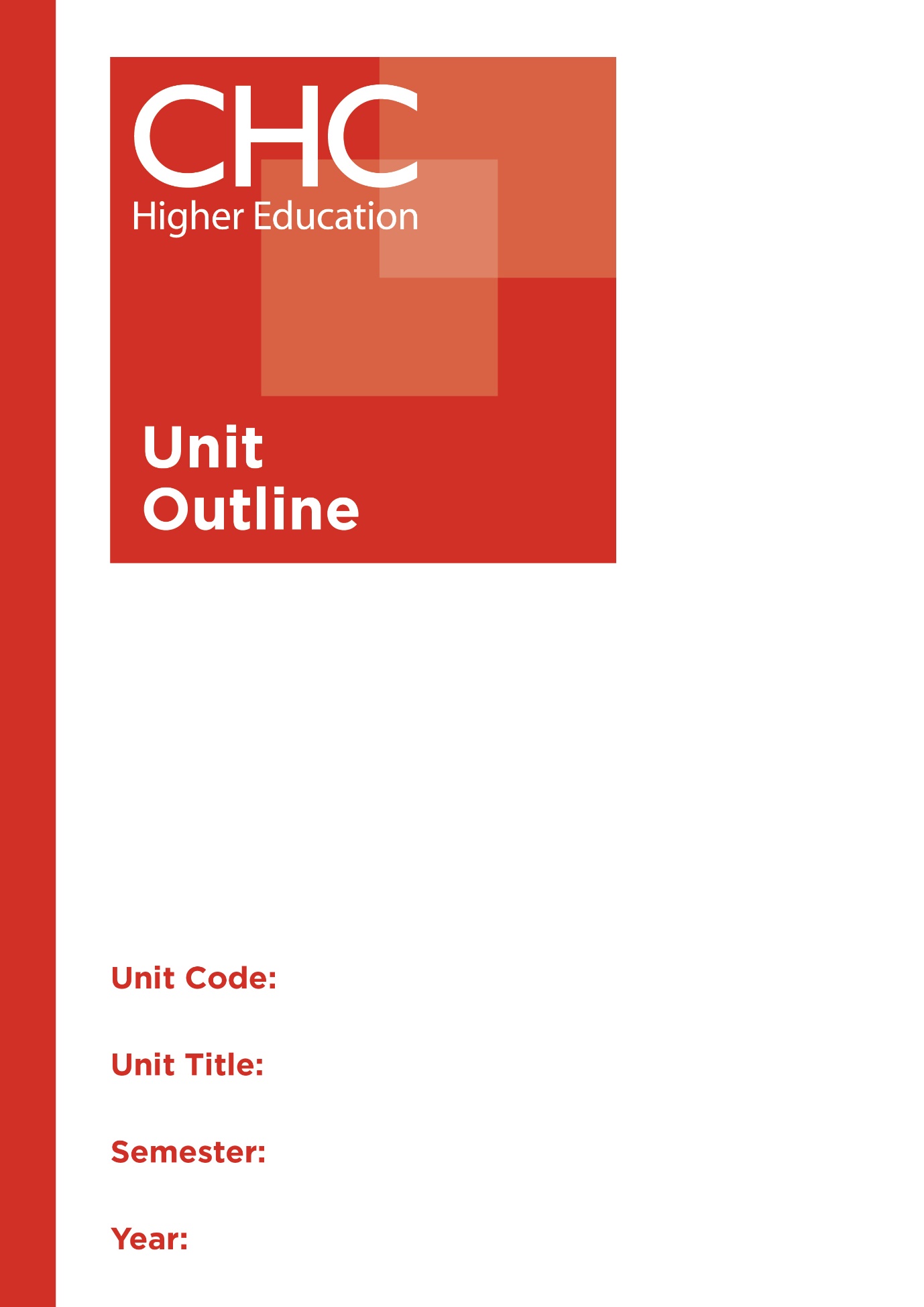 	SC120	Environmental Science	2Unit codeSC120Unit nameEnvironmental ScienceAssociated higher education awardsBachelor of Education (Primary)Bachelor of Education (Secondary)Bachelor of Arts/Bachelor of Education (Secondary)DurationOne SemesterLevelIntroductoryUnit coordinatorFynn StarkCore/electiveElectiveWeightingUnit credit points:	10Course credit points:	320 - Bachelor of Education (Primary)320 - Bachelor of Education (Secondary)320 - Bachelor of Arts/Bachelor of Education (Secondary)		                                                          Delivery modeInternalStudent workloadContact hours/Directed Study            30 hours Reading, study, preparation	50 hours Assignment preparation	70 hoursTOTAL                                                   150 hoursStudent workloadStudents requiring additional English language support are expected to undertake an additional one hour per week.Prerequisites/    co-requisites/ restrictionsNil.RationaleEnduring Understanding:Over several decades there has been growing interest in and concern for the world’s environmental systems and climate, and the sustainability of human life and society in light of pressures placed on the environment by human activity. Environmental science explores the Earth, with a view to developing a balanced approach to pressures of developing, extracting, adapting and utilising the natural resources and ecosystems of God’s creation. Global climate change is a topical issue which will require forward-thinking and strategic efforts by contemporary society in areas of mitigation and adaptation for the benefit and welfare of future generations. Students will engage with environmental issues in ways that are scientifically informed, based on values of stewardship, conservation, equity and biodiversity. In particular, students will examine principles of sustainability, as a guiding principle for evaluating human activity and its impact on local and global environments.This unit exposes preservice teachers to key concepts involved in environmental protection and management, and uses a variety of strategies to raise awareness of associated issues including field studies, focused research, group investigations and discussions.Learning delivery processInteractive engagement through on-campus or online learning modes with full access to CHC’s learning portal of resources:On-Campus modeWeekly lecture.Weekly tutorial (where applicable).Plus, CHC learning portal resources (see below). On-line modeCHC learning portal (Moodle™) including: Synchronous and asynchronous virtual lectures (multi-user collaborative learning interfaces, lecture capture, interactive Power Point presentation and resources)lecture capture recordings bankweekly readings; learning guides; assessment guidesCollaborative forums: Student forums and News forum.Turnitin assessment and feedback tool.All unit outlines are reviewed prior to the offering of the unit to take account of student and lecturer feedback.Content1.      Anthropogenic environmental and climate change: the physical sciences basis2.      Science and the environment: human impact, protection, stewardship and management3.      Sustainability in environmental science: knowledge and attitudes relevant to changing behaviour for enhanced “creation care” and improved environmental outcomes4.      Principles, models and practices for environmental science, including sustainability5.      Researching environmental issues: current best practices, issues and perspectives; sustainability6.      Christian attitudes to the environment; exploring Christian perspectives on environmental protection based on Biblical foundationsLearning OutcomesOn completion of this unit, pre-service teachers will have provided evidence that they have: 1.      developed knowledge and understanding of the concepts of Environmental Science, including sustainability; 2.      analysed the role of human impact upon the environment using scientific enquiry; 3.      demonstrated an appreciation of the importance of ethical and moral practices in environmental science, from a biblical worldview perspective; 4.      considered and proposed environmental science protection and management strategies using perspectives based on biblical foundations; 5.      reflected on scientific models, principles and practices of environmental science; 6.      developed and applied advanced scientific knowledge and skills for researching environmental issues; and 7.       communicated at an appropriate tertiary standard: with special attention to design elements, grammar, usage, logical relations, style and presentation. Assessment tasksTask 1: (A) Scientific Report and (B) Inquiry into a Sustainability IssueWord Length/Duration:	1500 wordsWeighting:	40%Assessed:	Week 6Task 2: Bulimba Creek field studyIn the role of an environmental scientist complete an in-depth study of the Bulimba Creek catchment on which CHC is situated. Develop an Environmental Report Card with recommendations for improving the quality of the catchment environment and  implementation of at least one of practical recommendations.   The Environmental Report Card will consider:• Christian worldview response and reflection• Components of an ecosystem• Interactions between organisms• Biomass, energy and matter flow through the ecosystems• Impacts of human activity • 	Ecosystem protection and management• 	Implementation of practical strategyWord Length/Duration:	2500 wordsWeighting:	60%Assessed:	                  Week 9A percentage weighting is assigned to the Professional experience Folio to indicate its relative contribution to the assessment load for the unit. Successful completion of the Professional experience folio will constitute and ungraded pass and as such will not contribute to the calculation of the final unit grade.Assessment alignmentPrescribed text(s)Nil.  Selected readings will be available via the Moodle™ site for this unit.Recommended readingsCurriculum ReadingsBrunner, D. L., Butler, J. L. & Swoboda, A. J. (2014). Introducing evangelical ecotheology: Foundations in scripture, theology, history and praxis. MI, USA: Baker Academic.Cook, J. & Bedford, D. (2016). Climate change: Examining the facts. California, USA: ABC-CLIO, LLC.Cunningham, W. & Cunningham, M. (2015). Environmental science: A global concern (13th ed.). New York, USA: McGraw-Hill Education.Gilbert, R. & Hoepper, B. (2011). Teaching Society and Environment (4th ed.). Victoria, Australia: Cengage Learning Australia Pty Ltd.Gilbert, R. & Hoepper, B. (Eds.) (2014). Teaching Humanities and Social Sciences: History, Geography, Economics and Citizenship in the Australian Curriculum, (5th ed.). Cengage Learning, South MelbourneMiller, T. G. & Spoolman, S. E., (2015). Living in the environment (18th ed.). Belmont, California: Brooks/Cole.Reynolds, R. (2012). Teaching history, geography and SOSE in the primary school. Australia: Oxford University Press.Journals and PeriodicalsThe Australian Science Teachers' JournalJournal of Technology EducationPerspectives on Science and Christian FaithChristianWebsitesAustralian Academy of Science: https://www.science.org.au/Commonwealth Scientific and Industrial Research Organisation: https://www.csiro.au/Scootle Science:https://www.scootle.edu.au/ec/search?q=science&field=title&field=text.all&field=topicAustralian Science Teachers Association: http://asta.edu.au/Australasian Science Magazine: www.australasianscience.com.au/ABC Science Online: www.abc.net.au/scienceABC Science Online: www.abc.net.au/scienceIn addition to the resources above, students should have access to a Bible, preferably a modern translation such as The Holy Bible: The New International Version 2011 (NIV 2011) or The Holy Bible: New King James Version (NKJV).These and other translations may be accessed free on-line at http://www.biblegateway.com.  The Bible app from LifeChurch.tv is also available free for smart phones and tablet devices.Specialist resource requirementsNil.